  Zadania na trójkąty   klasa 8 . Zad. 1.  Odpowiedz "tak" lub "nie". Czy istnieje trójkąt:
a) który nie ma kąta ostrego?
b) o dwóch kątach rozwartych?
c) o bokach długości  100, 2, 100?
d) o bokach długości 2, 3, 5?
e) który ma dokładnie dwie osie symetrii?
f) którego trzy wysokości mają równe długości?Zad. 2.  Obwód trójkąta równoramiennego wynosi 18 cm. Jaka jest długość podstawy tego trójkąta, jeśli jego ramię ma 7 cm?Zad. 3.  Oblicz pole trójkąta, którego wysokość ma 1 dm, a podstawa, na którą ją opuszczono, jest od niej o 4 cm krótsza.Zad. 4.  Jeden z kątów trójkąta równoramiennego ma miarę 75o. Jakie miary mają pozostałe kąty tego trójkąta?Zad. 5. Jeden z boków trójkąta ma długość 5 cm, a drugi jest dwa razy krótszy. Jaką długość może mieć trzeci bok tego trójkąta, jeżeli wiadomo, że jest to liczba całkowita?Zad. 6. Długości boków trójkąta ABC wynoszą |AB|=3, |BC|=4 i |AC|=5. Odcinki |AB| i |BC| są prostopadłe. Oblicz długości wysokości tego trójkąta.Zad. 7.  Stosunek miar kątów trójkąta wynosi 1:2:3. Oblicz miary tych kątów.Zad. Δ  Ile trójkątów jest na rysunku?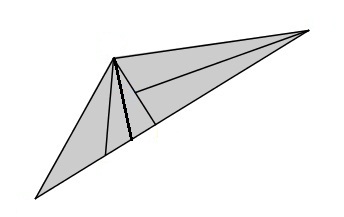 